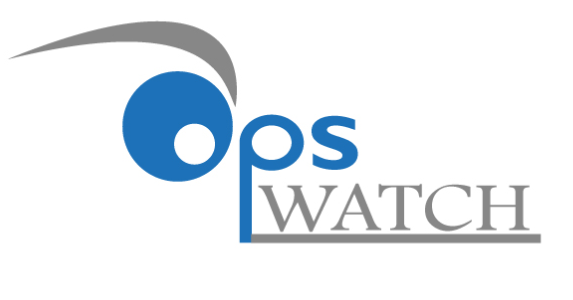 Presented by    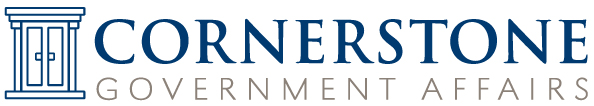 Weekly COVID 19 Opportunities Update New OpportunitiesSeptember 28, 2020Table of ContentsHealth Research OpportunitiesDepartment of Health and Human ServicesCenters for Disease Control and Prevention – ERA Global TravEpiNet (GTEN): The Heading Home Healthy Program and Global Travelers' Health National Research Center Consortium, Guidance and Outreach ProgramsNational Institutes of Health State Occupational Safety and Health Surveillance Program (U60)Other Relevant NoticesDepartment of Health and Human ServicesNational Institutes of HealthAdvisory Committee on Research on Women's Health - Office of the Director Meeting NoticeHealth Research OpportunitiesDepartment of Health and Human Services - Centers for Disease Control and Prevention – ERA - Global TravEpiNet (GTEN): The Heading Home Healthy Program and Global Travelers' Health National Research Center Consortium, Guidance and Outreach ProgramsProposal Due Date: 					December 18, 2020Expected Number of Awards:				1Estimated Total Program Funding:			$7,500,000Award Ceiling:						$1,500,000Award Floor:						$750,000Funding Opportunity Number:				RFA-CK-21-001Purpose: The purpose of this notice of funding opportunity (NOFO) is to: 1) increase the proportion of international travelers who receive a pre-travel health consultation with recommended preventative services before traveling to areas of risk for select infectious diseases; and 2) increase the quality of the healthcare advice in the pre-travel health consultation. This NOFO will support research activities in an active, nationwide network of clinics providing pre-travel health services to persons with travel destinations outside the United States, including those travelers at high-risk for illness or injury while on travel.https://www.grants.gov/web/grants/view-opportunity.html?oppId=329196Department of Health and Human Services – National Institutes of Health - State Occupational Safety and Health Surveillance Program (U60)Letter of Intent Due Date:				October 30, 2020Proposal Due Date: 					December 16, 2020Expected Number of Awards:				Estimated Total Program Funding:			Award Ceiling:						Award Floor:						Funding Opportunity Number:				PAR-20-312Purpose: NIOSH has established surveillance programs intended to assess the extent and severity of workplace illnesses, injuries, exposures, and fatalities; identify workers and occupations at greatest risk; set program priorities for follow-up activities, including more in-depth data surveillance and outreach, prevention and/ or intervention programs and policies to address state priorities and emerging issues; develop a broad network of partners who can assist in identifying occupational safety and health (OSH) surveillance data and best ways to disseminate results to stakeholders; communicate audience-specific educational materials and other resources for optimizing their uptake and adoption for protecting workers; and measure the effectiveness of prevention activities.Occupational safety and health priorities and relevant Healthy People 2020 Objectives are primarily addressed through the National Occupational Research Agenda (NORA). Now in its third decade (2016–2026), NORA focuses on occupational safety and health in 10 industry sectors based on major areas of the U.S. economy and 7 health and safety cross-sectors organized according to the major health and safety issues affecting the U.S. working population. The national agenda is developed and implemented through the NORA Sector and Cross-Sector Councils. Each council develops and maintains an agenda for its sector or cross-sector. The collection of agendas comprises the agenda for the nation for improvements in occupational safety and health. In addition, NIOSH is interested in monitoring changes in the workforce, work organization factors, and emerging issues in OSH. For example, in recent years states have served in meaningful investigational, educational, and outreach roles for work related to opioids, cannabinoids, respiratory health (silicosis), and infectious disease clusters or events, such as COVID-19. In the future, this could include COVID-19 vaccination information.Looking forward, Healthy People 2030 is the fifth edition of Healthy People. It aims at new challenges and builds on lessons learned from its first 4 decades. HHS has approved the Healthy People 2030 framework which is based on recommendations made by the Secretary’s Advisory Committee on National Health Promotion and Disease Prevention Objectives for 2030.https://grants.nih.gov/grants/guide/pa-files/PAR-20-312.htmlOther Relevant NoticesDepartment of Health and Human Services – National Institutes of Health – Advisory Committee on Research on Women's Health - Office of the Director Meeting NoticeVirtual Meeting Date:					October 20, 2020		Purpose: Director's Report, Discussions on COVID-19 and the Health of Women, Presentation from Director of National Center for Complementary and Integrative Health (NCCIH).Contact:  Samia Noursi, Ph.D., Associate Director, Science Policy, Planning, and Analysis, Office of Research on Women's Health, National Institutes of Health, 6707 Democracy Blvd., Room 402, Bethesda, MD 20892, (301) 496-9472, samia.noursi@nih.gov.https://www.federalregister.gov/documents/2020/09/28/2020-21281/office-of-the-director-national-institutes-of-health-notice-of-meetings